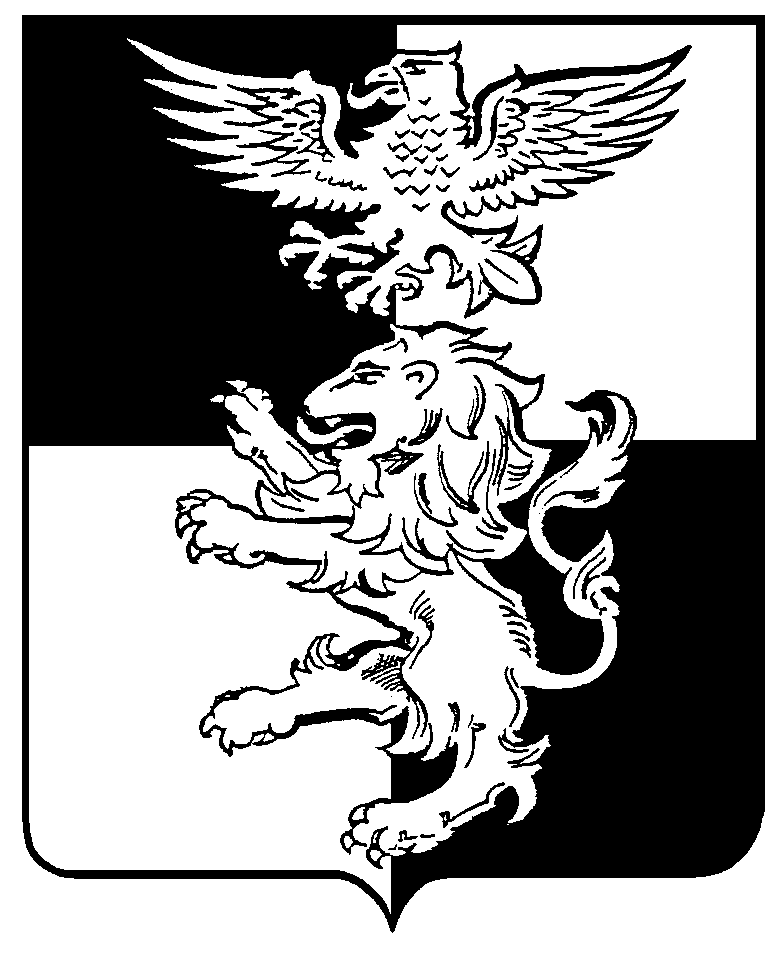 муниципальный район «Белгородский район» Белгородская область ЗЕМСКОЕ СОБРАНИЕ ДУБОВСКОГО СЕЛЬСКОГО ПОСЕЛЕНИЯДвенадцатое заседание земского собрания четвертого созыва Р Е Ш Е Н И Е«30» октября 2019 года     			                                                 № 76О присвоении наименований вновь образуемым жилым микрорайонам и улиц в п. Дубовое Дубовского сельского поселенияВ соответствии с Федеральным законом от 06.10.2003 г. № 131-ФЗ «Об общих принципах местного самоуправления в Российской Федерации», пунктами 4.6, 4.7 Положения о порядке присвоения имен муниципальным учреждениям, улицам, скверам, площадям, установки памятников, памятных знаком и мемориальных досок в муниципальном районе «Белгородский район», утвержденного решением Муниципального совета Белгородского района от 26.07.2011 г. № 400, Уставом Дубовского  сельского поселения муниципального района «Белгородский район», на основании протоколов №«3» от 16 сентября 2019 г.,  №«4» от 30 сентября 2019 г. заседаний комиссии по присвоению наименований (переименованию) улиц, площадей, переулков, проездов, скверов, бульваров, парков, расположенных на территории Белгородского районаземское собрание Дубовского сельского поселения р е ш и л о:Присвоить наименование вновь образуемому микрорайону в п. Дубовое, Дубовского сельского поселения: микрорайон «Дубровка» согласно прилагаемой схеме расположения микрорайона.Присвоить наименования улиц в микрорайоне «Дубровка»: улица №1 - улица Дивная; улица №2 - улица Лебединая; улица №3 - улица Бесконечная; улица №4 - улица Небесная; улица №5 - улица Журавлиная; улица №6 – улица Райская. Присвоить наименование вновь образуемому микрорайону в п. Дубовое, Дубовского сельского поселения: микрорайон «Западный-5» согласно прилагаемой схеме расположения микрорайона.Присвоить наименования улиц в микрорайоне «Западный-5»: улица №1 - улица Барбарисовая; улица №2 - улица Карамельная; улица №3 - улица Ароматная; улица №4 - улица Широкая. Обнародовать настоящее решение и разместить на официальном сайте органов местного самоуправления Дубовского сельского поселения муниципального района «Белгородский район» (admindubovoe.ru).4. Контроль исполнения данного решения возложить на постоянную комиссию по вопросам местного самоуправления, социальной политике и общественной безопасности (Сафонова Н. В.).Глава Дубовскогосельского поселения	    					            И.В. Карьянова